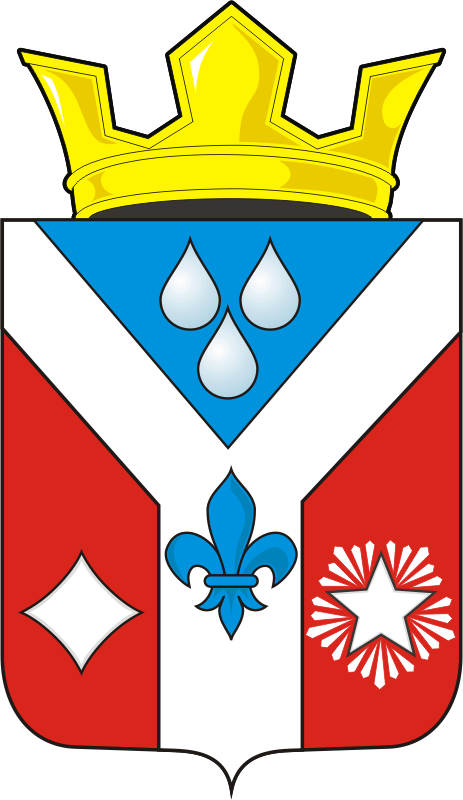 АДМИНИСТРАЦИЯ ГАВРИЛОВСКОГО СЕЛЬСОВЕТА САРАКТАШСКОГО РАЙОНА ОРЕНБУРГСКОЙ ОБЛАСТИП О С Т А Н О В Л Е Н И Е_________________________________________________________________________________________________________   25.10.2021                            с. Гавриловка                                      № 38-пОб утверждении отчета об исполнениибюджета Гавриловского сельсовета Саракташского района Оренбургской области за 9 месяцев 2021 годаВ соответствии с пунктом 5 статьи 264.2 Бюджетного кодекса Российской Федерации и Положения о бюджетном процессе в муниципальном образовании Гавриловский сельсовет Саракташского района Оренбургской области, утвержденного решением Совета депутатов муниципального образования Гавриловский сельсовет Саракташского района Оренбургской области от 27.06.2019 года № 146 (в редакции решения Совета депутатов муниципального образования Гавриловский сельсовет Саракташского района Оренбургской области № 168 от 24.12.2019)1. Утвердить отчет об исполнении районного бюджета за 9 месяцев  2021 года по доходам в сумме 4 160 020,58  рублей, по расходам в сумме 4 153 859,58 рублей, с превышением доходов над расходами в сумме 6161,00 рублей с показателями:по источникам финансирования дефицита бюджета по группам, подгруппам классификации источников финансирования дефицита бюджета и группам классификации операций сектора государственного управления согласно приложению № 1.по доходам бюджета Гавриловского сельсовета по кодам классификации доходов бюджетов согласно приложению № 2;        по расходам бюджета Гавриловского сельсовета по разделам, подразделам классификации расходов бюджетов согласно приложению № 3;2. Бухгалтеру ЦОД Саракташского района (Нигматуллиной Е.А.) направить отчет об исполнении бюджета Гавриловского сельсовета за 9 месяцев  2021 года в Совет депутатов муниципального образования Гавриловский сельсовет Саракташского района Оренбургской области и в контрольно-счетный орган «Счетная палата».3. Постановление вступает в силу со дня его подписания.4. Контроль за исполнением данного постановления оставляю за собой.           Глава  Гавриловского сельсовета:                                  Е.И. ВарламоваРазослано: прокурору района, финансовый отдел администрации Саракташского района, официальный сайт, в дело